г. Якутск, Республика Саха (Якутия), Российская Федерация; e-mail: secretariat@nsdf.ruwww.nsdf.ruПРОГРАММА СЕВЕРНОГО ФОРУМА ПО УСТОЙЧИВОМУ РАЗВИТИЮ24-28сентября, 2019Якутск, Республика Саха (Якутия), Российская Федерация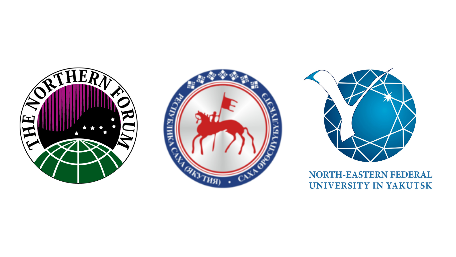 СЕВЕРНЫЙ ФОРУМ ПО УСТОЙЧИВОМУ РАЗВИТИЮ24-28 сентября 2019 г.24 СЕНТЯБРЯ ВТОРНИК24 СЕНТЯБРЯ ВТОРНИК24 СЕНТЯБРЯ ВТОРНИКУчебно-консультационный семинар "Международный опыт ведения бизнеса для специалистов в сфере оленеводства и рыболовства"Со-организаторы: Институт циркумполярного оленеводства Университета АрктикиМесто проведения: Точка кипения, пр. Ленина, 1. Время проведения: 09:00-18:00Учебно-консультационный семинар "Международный опыт ведения бизнеса для специалистов в сфере оленеводства и рыболовства"Со-организаторы: Институт циркумполярного оленеводства Университета АрктикиМесто проведения: Точка кипения, пр. Ленина, 1. Время проведения: 09:00-18:00Учебно-консультационный семинар "Международный опыт ведения бизнеса для специалистов в сфере оленеводства и рыболовства"Со-организаторы: Институт циркумполярного оленеводства Университета АрктикиМесто проведения: Точка кипения, пр. Ленина, 1. Время проведения: 09:00-18:0009:00-18:0009:00-18:00Образовательный семинар предназначен для молодежи из числакоренных народов Арктики, а также специалистов в сфере оленеводства ирыболовства. Программа ориентирована на креативный поиск бизнес-идей и разработку новых бизнес-концепций в области традиционныхзнаний коренных народов, культуры питания и продовольственныхресурсов. Участие в семинаре даст представление о том, как новыебизнес-идеи выявляются и развиваются в жизнеспособные бизнес-концепции, где традиционные знания коренных народов о производствеи сохранении продуктов питания рассматриваются в качестве основы дляинноваций и бизнес-моделей. Организатором курса выступает Институтциркумполярного оленеводства Университета Арктики. Основной лектор -Бьорн Вилли Амо, профессор Бизнес-школы Универстита Норд (г. Будё,Норвегия).The educational seminar is organized for the indigenous youth of the Arctic aswell as for the specialists that engaged in the field of reindeer husbandry andfishery. The program focuses on the creative search for business ideas and thedevelopment of new business concepts in the field of traditional knowledge ofindigenous peoples, food culture and food resources. Participation in theseminar will give an idea of ​​how new business ideas are identified anddeveloped into viable business concepts, where traditional indigenousknowledge of food production and preservation is considered as the basis forinnovation and business models. The organizer of the course is the UArcticEALAT Institute. The main lecturer is Bjorn Willy Åmo, professor at BusinessSchool of the Nord University (Bodø, Norway).Партнеры: Министерство по развитию Арктики и делам народов Севера Республики Саха (Якутия), Международный центр оленеводства, Ассоциация «Оленеводы Мира», Кафедра ЮНЕСКО Северо-Восточного федерального университета имени М.К. Аммосова, Арктический научно-исследовательский центр Академии наук Республики Саха (Якутия), Университет Норд, Университет АрктикиТемы семинара: 1.	Оленеводство и рыболовство: основные характеристики отрасли;2.	Продукты сферы оленеводства и рыболовства на рынке;3.	Как продавать продукты оленеводства и рыболовства на рынке;Состав лекторов:1.Бьорн Вилли Амо, профессор бизнес-школы Северного университета (Норвегия);2.Дин Эрленд Бульвааг, профессор бизнес-школы Университета Норд (Норвегия);3. КьеллСтоквик, Исполнительный директор Центра логистики Крайнего Севера (Норвегия).Примеры успешных бизнес-проектов в Республике Саха (Якутия):1. Габышев Николай Афанасьевич, Владелец семейного ресторана современной якутской кухни «РекаОзероЛес»;2.Макаров Егор Петрович, Владелец культурно-развлекательного комплекса «МуусХайаКруглый стол «Бюджет углерода в экосистеме городов и поселений на многолетней мерзлоте (проект COPERA)»Со-организаторы: Арктический исследовательский центр университета Хоккайдо, Япония ( англ. Joint Laboratory of North eastern Federal University, University of Hokkaido and Institute of Biological Problems of Permafrost, SBRAS, Северо-Восточный федеральный университет имени М. К. Аммосова, Государственное Собрание (Ил Тумэн) Республики Саха (Якутия), Государственное бюджетное учреждение Республики Саха (Якутия) «Региональное агентство энергоресурсосбережения»Место проведения: ауд. 237, ГУК СВФУ, ул. Кулаковского, 42Круглый стол «Бюджет углерода в экосистеме городов и поселений на многолетней мерзлоте (проект COPERA)»Со-организаторы: Арктический исследовательский центр университета Хоккайдо, Япония ( англ. Joint Laboratory of North eastern Federal University, University of Hokkaido and Institute of Biological Problems of Permafrost, SBRAS, Северо-Восточный федеральный университет имени М. К. Аммосова, Государственное Собрание (Ил Тумэн) Республики Саха (Якутия), Государственное бюджетное учреждение Республики Саха (Якутия) «Региональное агентство энергоресурсосбережения»Место проведения: ауд. 237, ГУК СВФУ, ул. Кулаковского, 42Круглый стол «Бюджет углерода в экосистеме городов и поселений на многолетней мерзлоте (проект COPERA)»Со-организаторы: Арктический исследовательский центр университета Хоккайдо, Япония ( англ. Joint Laboratory of North eastern Federal University, University of Hokkaido and Institute of Biological Problems of Permafrost, SBRAS, Северо-Восточный федеральный университет имени М. К. Аммосова, Государственное Собрание (Ил Тумэн) Республики Саха (Якутия), Государственное бюджетное учреждение Республики Саха (Якутия) «Региональное агентство энергоресурсосбережения»Место проведения: ауд. 237, ГУК СВФУ, ул. Кулаковского, 4209:00-13:0009:00-13:00Круглый стол «Бюджет углерода в экосистеме городов и поселений на многолетней мерзлоте» (проект COPERA) проводится с целью обобщения результатов исследовательского проекта и выработки действенных мер продвижения идеи защиты вечной мерзлоты, использования результатов проекта в экологическом образовании регионов севера и Арктики.В Республике Саха (Якутия), самом крупном и холодном субъекте России и мира, с 2005 года действует закон «Об экологическом образовании и просвещении», принята Стратегия развития непрерывного экологического образования и просвещения в Республике Саха (Якутия) на период до 2020 года. Государственным Собранием (Ил Тумэн) Республики Саха (Якутия) ведется работа по формированию Экологического кодекса республики.В рамках обсуждения Экологического кодекса, развития экологического образования в Республике Саха (Якутия) будут заслушаны результаты проекта COPERA и обсуждены предложения по инициированию проектов экологического образования для северных регионов мира.Темы для обсуждения (проект):Предложения по инициированию проектов экологического образования для северных регионов мира;Совершенствование природоохранного законодательства Российской Федерации и Республики Саха (Якутия);Реализация Стратегии развития непрерывного экологического образования и просвещения в Республике Саха (Якутия);Привлечение внимания общества к проблемам защиты вечной мерзлоты на основе экологического образования и просвещения в сфере бережливого потребления домохозяйств и внедрения стимулов для сокращения эмиссии парниковых газов в предприятиях.Участники:Волкова Лена Семеновна, директор ГБУ Республики Саха (Якутия) "Республиканский информационно-аналитический центр экологического мониторинга";Габышева Феодосия Васильевна, председатель постоянного комитета Государственного Собрания (Ил Тумэн) Республики Саха (Якутия) по науке, образованию, культуре, средствам массовой информации и делам общественных организаций, руководитель рабочей группы «Образование» ассоциации «Северный Форум»;Гоголев Петр Васильевич, председатель Государственного Собрания (Ил Тумэн) Республики Саха (Якутия);Исаева Евгения Николаевна, избранная глава Городского округа «Жатай» (по результатам выборов 08.09.2019 года);Николаев Анатолий Николаевич, ректор Северо-Восточного федерального университета им. М.К. Аммосова;Павлов Герасим Николаевич, проректор Северо-Восточного федерального университета им. М.К. Аммосова проректор по финансово-экономической и предпринимательской деятельности;Пахомов Алексей Григорьевич, директор ГБУ Республики Саха (Якутия) "Региональное агентство энергоресурсосбережения";Семенов Гаврил Иннокентьевич, директор ГАУ ДО Республики Саха (Якутия) "Научно-образовательный центр агротехнологического образования, экологии и туризма";Трофимов Максим Макарович, заместитель главы ГО «г.Якутск» по экономике и финансам; Воробьёв Михаил Сергеевич, генеральный директор АО «Теплоэнергия».Темы для обсуждения (проект):Предложения по инициированию проектов экологического образования для северных регионов мира;Совершенствование природоохранного законодательства Российской Федерации и Республики Саха (Якутия);Реализация Стратегии развития непрерывного экологического образования и просвещения в Республике Саха (Якутия);Привлечение внимания общества к проблемам защиты вечной мерзлоты на основе экологического образования и просвещения в сфере бережливого потребления домохозяйств и внедрения стимулов для сокращения эмиссии парниковых газов в предприятиях.Участники:Волкова Лена Семеновна, директор ГБУ Республики Саха (Якутия) "Республиканский информационно-аналитический центр экологического мониторинга";Габышева Феодосия Васильевна, председатель постоянного комитета Государственного Собрания (Ил Тумэн) Республики Саха (Якутия) по науке, образованию, культуре, средствам массовой информации и делам общественных организаций, руководитель рабочей группы «Образование» ассоциации «Северный Форум»;Гоголев Петр Васильевич, председатель Государственного Собрания (Ил Тумэн) Республики Саха (Якутия);Исаева Евгения Николаевна, избранная глава Городского округа «Жатай» (по результатам выборов 08.09.2019 года);Николаев Анатолий Николаевич, ректор Северо-Восточного федерального университета им. М.К. Аммосова;Павлов Герасим Николаевич, проректор Северо-Восточного федерального университета им. М.К. Аммосова проректор по финансово-экономической и предпринимательской деятельности;Пахомов Алексей Григорьевич, директор ГБУ Республики Саха (Якутия) "Региональное агентство энергоресурсосбережения";Семенов Гаврил Иннокентьевич, директор ГАУ ДО Республики Саха (Якутия) "Научно-образовательный центр агротехнологического образования, экологии и туризма";Трофимов Максим Макарович, заместитель главы ГО «г.Якутск» по экономике и финансам; Воробьёв Михаил Сергеевич, генеральный директор АО «Теплоэнергия».Темы для обсуждения (проект):Предложения по инициированию проектов экологического образования для северных регионов мира;Совершенствование природоохранного законодательства Российской Федерации и Республики Саха (Якутия);Реализация Стратегии развития непрерывного экологического образования и просвещения в Республике Саха (Якутия);Привлечение внимания общества к проблемам защиты вечной мерзлоты на основе экологического образования и просвещения в сфере бережливого потребления домохозяйств и внедрения стимулов для сокращения эмиссии парниковых газов в предприятиях.Участники:Волкова Лена Семеновна, директор ГБУ Республики Саха (Якутия) "Республиканский информационно-аналитический центр экологического мониторинга";Габышева Феодосия Васильевна, председатель постоянного комитета Государственного Собрания (Ил Тумэн) Республики Саха (Якутия) по науке, образованию, культуре, средствам массовой информации и делам общественных организаций, руководитель рабочей группы «Образование» ассоциации «Северный Форум»;Гоголев Петр Васильевич, председатель Государственного Собрания (Ил Тумэн) Республики Саха (Якутия);Исаева Евгения Николаевна, избранная глава Городского округа «Жатай» (по результатам выборов 08.09.2019 года);Николаев Анатолий Николаевич, ректор Северо-Восточного федерального университета им. М.К. Аммосова;Павлов Герасим Николаевич, проректор Северо-Восточного федерального университета им. М.К. Аммосова проректор по финансово-экономической и предпринимательской деятельности;Пахомов Алексей Григорьевич, директор ГБУ Республики Саха (Якутия) "Региональное агентство энергоресурсосбережения";Семенов Гаврил Иннокентьевич, директор ГАУ ДО Республики Саха (Якутия) "Научно-образовательный центр агротехнологического образования, экологии и туризма";Трофимов Максим Макарович, заместитель главы ГО «г.Якутск» по экономике и финансам; Воробьёв Михаил Сергеевич, генеральный директор АО «Теплоэнергия».V Всероссийская научно-практическая конференция «Устойчивый Север: общество, экономика, экология, политика»Со-организаторы: НИИ региональной экономики Северо-Восточного федерального университета имени М. К. АммосоваМесто проведения: СВФУ, Зал ученого совета, Белинского, 58Цель конференции – поиск решений, обеспечивающих устойчивое развитие северо-восточных территорий России, в том числе эффективность реализации нац. программы «Цифровая экономика Российской Федерации». В рамках конференции будут представлены и апробированы результаты фундаментальных и прикладных исследований, направленных на повышение устойчивости социально-экономического развития Северо-Востока России, будут обсуждаться механизмы обеспечения конкурентоспособности регионов, страны, качества жизни, экономического роста и национального суверенитета.V Всероссийская научно-практическая конференция «Устойчивый Север: общество, экономика, экология, политика»Со-организаторы: НИИ региональной экономики Северо-Восточного федерального университета имени М. К. АммосоваМесто проведения: СВФУ, Зал ученого совета, Белинского, 58Цель конференции – поиск решений, обеспечивающих устойчивое развитие северо-восточных территорий России, в том числе эффективность реализации нац. программы «Цифровая экономика Российской Федерации». В рамках конференции будут представлены и апробированы результаты фундаментальных и прикладных исследований, направленных на повышение устойчивости социально-экономического развития Северо-Востока России, будут обсуждаться механизмы обеспечения конкурентоспособности регионов, страны, качества жизни, экономического роста и национального суверенитета.V Всероссийская научно-практическая конференция «Устойчивый Север: общество, экономика, экология, политика»Со-организаторы: НИИ региональной экономики Северо-Восточного федерального университета имени М. К. АммосоваМесто проведения: СВФУ, Зал ученого совета, Белинского, 58Цель конференции – поиск решений, обеспечивающих устойчивое развитие северо-восточных территорий России, в том числе эффективность реализации нац. программы «Цифровая экономика Российской Федерации». В рамках конференции будут представлены и апробированы результаты фундаментальных и прикладных исследований, направленных на повышение устойчивости социально-экономического развития Северо-Востока России, будут обсуждаться механизмы обеспечения конкурентоспособности регионов, страны, качества жизни, экономического роста и национального суверенитета.14:30-15:2014:30-15:20Открытие конференции.Участники:Николаев Анатолий Николаевич – Ректор Северо-Восточного федерального университета имени М. К. Аммосова;Михайлова Евгения Исаевна – Президент Северо-Восточного федерального университета имени М. К. Аммосова;Данилова Майя Андреевна - министр экономики Республики Саха (Якутия);Семенов Анатолий Аскалонович - Министр инноваций, цифрового развития и инфокоммуникационных технологий Республики Саха (Якутия).Саввин Афанасий Афанасьевич – Генеральный директор АО «Корпорация развития Республики Саха (Якутия)»;Терещенко Максим Викторович, министр промышленности и геологии Республики Саха (Якутия);15:30-18:00: 15:30-18:00: Панельная дискуссия «Экономика и социум в «реальном времени» цифровой парадигмы»Вопросы панельной дискуссии:1. «Цифровые технологии в геологии и горной промышленности»;2. «Цифровые технологии в традиционном хозяйстве Севера»;3. «Цифровая модернизация образовательных программ высшего образования»;4. «Цифровые технологии в социальной сфере: образование, здравоохранение, культура, спорт»;5. «Цифровая лингвистика».Участники:Крюков Валерий Анатольевич - Директор Института экономики и организации промышленного производства, главный научный сотрудник Центра ресурсной экономики, главный редактор Всероссийского экономического журнала «ЭКО»;Семенов Анатолий Аскалонович - Министр инноваций, цифрового развития и инфокоммуникационных технологий Республики Саха (Якутия);Шолохов Андрей Владиславович – Руководитель Центра цифровой трансформации StrategyPartnersGroup(АО «СПГ»).Кочуров Борис Иванович - Доктор географических наук, профессор, Ведущий научный сотрудник Института географии РАН, главный редактор журнала «Проблемы региональной экологии»Круглый стол «Адаптация человека в Арктике»Со-организаторы: Кафедра ЮНЕСКО СВФУМесто проведения: пр. Ленина, 33, Академия наук РС(Я)Круглый стол «Адаптация человека в Арктике»Со-организаторы: Кафедра ЮНЕСКО СВФУМесто проведения: пр. Ленина, 33, Академия наук РС(Я)Круглый стол «Адаптация человека в Арктике»Со-организаторы: Кафедра ЮНЕСКО СВФУМесто проведения: пр. Ленина, 33, Академия наук РС(Я)14:00-16:0014:00-16:00Участники:Роль экспедиционных исследований в развитии здравоохранения Севера - Петрова Пальмира Георгиевна, д.м.н., профессор, зав.кафедрой «Нормальная и патологическая физиология» (Медицинский институт ФГАОУ ВО СВФУ им. М.К. Аммосова)Соматометрическая характеристика женского населения Республики Саха (Якутия) - Гурьева Алла Борисовна, к.м.н., доцент кафедры «Нормальная и патологическая анатомия, оперативная хирургия с топографической анатомией и судебная медицина»; Алексеева Вилюйа Александровна, к.м.н., доцент кафедры «Нормальная и патологическая физиология» (Медицинский институт ФГАОУ ВО СВФУ им. М.К. Аммосова)Влияние космической погоды на состояние здоровья населения Арктических регионов - Самсонов Сергей Николаевич, к.ф-м.н., ведущий научный сотрудник Института космофизических исследований и аэрономии им. Ю.Г. Шафера (ФГБУН ФИЦ «Якутский научный центр» СО РАН); Стрекаловская Алена Анатольевна, к.м.н., доцент кафедры «Нормальная и патологическая физиология»; Комзин Кирилл Васильевич, старший преподаватель кафедры «Гистология и микробиология» (Медицинский институт ФГАОУ ВО СВФУ им. М.К. Аммосова)Дети Арктики: состояние здоровья - Бурцева Татьяна Егоровна, д.м.н., профессор кафедры «Педиатрия и детская хирургия»(Медицинский институт ФГАОУ ВО СВФУ им. М.К. Аммосова)Проектная площадка «Креативные индустрии в Арктике»Со-организаторы: Арктический государственный институт культуры и искусствМесто проведения: Актовый зал АГИКИПроектная площадка «Креативные индустрии в Арктике»Со-организаторы: Арктический государственный институт культуры и искусствМесто проведения: Актовый зал АГИКИПроектная площадка «Креативные индустрии в Арктике»Со-организаторы: Арктический государственный институт культуры и искусствМесто проведения: Актовый зал АГИКИ14:00-17:0014:00-17:00Проектная площадка «Креативные индустрии в Арктике» будет проводиться на территории АГИКИ с привлечением ведущих ученых, деятелей искусств и культуры, педагогов-мастеров, специалистов в области творческих индустрий, архитекторов, дизайнеров ремесел и промыслов, представителей и руководителей бизнес-структур, студентов, аспирантов, магистрантов.Проведение площадки будет сопровождаться выставками картин живописцев, графиков; инсталляцией дизайнеров; экспозицией изделий ювелиров и косторезов; демонстрацией цифровых технологий (порталов, фонограммархива, посещение музея музыкальных инструментов)Мы видим площадку Северного Форума, как:1.	Место диалога между северными регионами для взаимовыгодного, доброжелательного партнерства по разным направлениям жизнедеятельности человека;2.	Территорию обсуждения идей и инициатив, направленных на развитие международного сотрудничества в области образования, науки, культуры, искусства, экономики и бизнеса;3.	Точку роста реальных проектов и появления новых конкретных намерений о сотрудничестве между партнерами разных регионов Севера России и стран Арктического мира.Обсуждаемые вопросы:1.	Продвижение в мировое пространство проектов, направленных на развитие культуры и искусства народов Арктики:Популяризация журнала «Культура и искусство в Арктике»;  Организация Международного Фестиваля коренных малочисленных народов Севера (площадка творческой индустрии).2.	Экспорт образования (сетевые образовательные программы, сетевые научные исследования, учебные программы арктического компонента в АГИКИ, привлечение иностранных студентов и ППС, обмен студентов и ППС);3.	Исследовательские и творческие проекты  ФГБОУ ВО «АГИКИ» по креативным индустриям в Арктике по направлениям:Художественное проектирование и цифровые практики народов Севера (декоративно-прикладное искусство и промыслы, цифровая культура, дизайн, изобразительное искусство, мода, питание, культура среды);Имиджевые проекты по креативным индустриям и народной художественной культуре народов Арктики. Участники:Воротников Александр Михайлович - Помощник члена Совета Федерации Федерального собрания РФ; доцент, Российская академия народного хозяйства и государственной службы; координатор, Проектный офис развития Арктики, кандидат химических наук, доктор экономических наук;Круглый стол «Устойчивое развитие регионов и городов Арктики» Со-организаторы: Проектный офис развития Арктики, г. МоскваМесто проведения: уточняетсяВремя: 10:00-13:00 Модератор: Воротников Александр МихайловичАннотация ….Круглый стол «Устойчивое развитие регионов и городов Арктики» Со-организаторы: Проектный офис развития Арктики, г. МоскваМесто проведения: уточняетсяВремя: 10:00-13:00 Модератор: Воротников Александр МихайловичАннотация ….Круглый стол «Устойчивое развитие регионов и городов Арктики» Со-организаторы: Проектный офис развития Арктики, г. МоскваМесто проведения: уточняетсяВремя: 10:00-13:00 Модератор: Воротников Александр МихайловичАннотация ….Панельная дискуссия «Российско-корейское сотрудничество в Арктике»Со-организаторы: Корейский морской институт, Республика КореяМесто проведения: Дом правительства №1, Кирова, 11Панельная дискуссия «Российско-корейское сотрудничество в Арктике»Со-организаторы: Корейский морской институт, Республика КореяМесто проведения: Дом правительства №1, Кирова, 11Панельная дискуссия «Российско-корейское сотрудничество в Арктике»Со-организаторы: Корейский морской институт, Республика КореяМесто проведения: Дом правительства №1, Кирова, 1110:00-11:2010:00-11:20Открытие мероприятия, приветственные выступления участников11:20-12:2011:20-12:20Выступления экспертов. Тема: Политика и Наука12:20-13:2012:20-13:20Кофе-брейк13:30-14:3013:30-14:30Выступления экспертов. Тема: Бизнес и Промышленность. Северный Морской путь, Арктическая инфраструктура14:30-17:0014:30-17:00Дискуссия по презентациям участниковСеминар «Холодные земли» (“COLDLands”)Со-организаторы: Кафедра североведения Северо-Восточного федерального университета им. М. К. Аммосова, Университет Хоккайдо (Япония)Место проведения: ГУК СВФУ, ул. Кулаковского, 42Семинар «Холодные земли» (“COLDLands”)Со-организаторы: Кафедра североведения Северо-Восточного федерального университета им. М. К. Аммосова, Университет Хоккайдо (Япония)Место проведения: ГУК СВФУ, ул. Кулаковского, 42Семинар «Холодные земли» (“COLDLands”)Со-организаторы: Кафедра североведения Северо-Восточного федерального университета им. М. К. Аммосова, Университет Хоккайдо (Япония)Место проведения: ГУК СВФУ, ул. Кулаковского, 4214:00-18:0014:00-18:00Аннотация по семинару из сайта СВФУ:Международный междисциплинарный семинар «Холодные земли» – «ColdLands» с участием ведущих российских и зарубежных специалистов по изучению Севера и Арктики проводится общеуниверситетской кафедрой североведения Северо-Восточного федерального университета с 2008 года. Всего проведено более 20 сессий семинара с участием ведущих исследователей научных центров и университетов России, Канады, Финляндии, Норвегии, США и других стран мира. Специальная сессия семинара «Холодные земли» - «ColdLands» в рамках Северного Форума по устойчивому развитию проводится совместно с Платформой подготовки кадров для японо-российского сотрудничества и гуманитарных обменов (HaRP) (Япония, Университет Хоккайдо).В рамках семинара пройдут специализированные лекции приглашенных специалистов, которые являются признанными лидерами в изучении «холодных» регионов мира.Формат проведения: лекции, круглые столы, методологические семинары, способствующие организации диалога, активизации научных исследований в сфере арктических исследований, обмену полезной информацией по подготовке кадров, гуманитарным связям и экономическому сотрудничеству между странами мира в различных сферах.Приглашаются студенты, магистранты, исследователи.24 Сентября. 17.00. – 18.00.  ГУК СВФУ, ауд. 237.Круглый стол «Зимние города мира: возможности сотрудничества»(со-организаторы – Ассоциация мэров зимних городов мира, Саппоро (Япония); Кафедра североведения Северо-Восточного федерального университета (Россия); Ассоциация российских географов-обществоведов (Якутское региональное отделение);25 Сентября.       15.30. – 17.30.  АН РС (Я), Актовый зал.Международный междисциплинарный семинар «Холодные земли» - «COLD LANDS»(со-организатор – Кафедра североведения Северо-Восточного федерального университета им. М. К. Аммосова; Академия наук Республики Саха (Якутия)      18.30. – 20.30.  Комплекс «Муус-Хая», Зал с камином.Дискуссия на тему «Российско-Японская образовательная программа RJE3: итоги 2014-2019 гг. и пути развития(со-рганизаторы: Центральный офис Программы RJE3, Университет Хоккайдо; Кафедра североведения Северо-Восточного федерального университета).26 Сентября. 09.00. – 10.30.  АН РС (Я), Актовый зал.Международный междисциплинарный семинар «Холодные земли» - «COLD LANDS»(со-организатор – Кафедра североведения Северо-Восточного федерального университета им. М. К. Аммосова; Академия наук Республики Саха (Якутия).27 Сентября. 11.00. – 13.00.  АН РС (Я), Актовый зал.Международный междисциплинарный семинар «Холодные земли» - «COLD LANDS»(со-организатор – Кафедра североведения Северо-Восточного федерального университета им. М. К. Аммосова; Академия наук Республики Саха (Якутия).      09.00. - 18.00.  Презентации проектов с участием японских коллег.Университет Арктики: тематические сетиСо-организаторы: СВФУМесто проведения: Общественный центр, Курашова, 24Время проведения: 14:00-17:00Университет Арктики: тематические сетиСо-организаторы: СВФУМесто проведения: Общественный центр, Курашова, 24Время проведения: 14:00-17:00Университет Арктики: тематические сетиСо-организаторы: СВФУМесто проведения: Общественный центр, Курашова, 24Время проведения: 14:00-17:00Прием в ресторане “Муус Хайа” Место проведения: ул. Петровского, 13Время проведения: 18:30-21:00Прием в ресторане “Муус Хайа” Место проведения: ул. Петровского, 13Время проведения: 18:30-21:00Прием в ресторане “Муус Хайа” Место проведения: ул. Петровского, 13Время проведения: 18:30-21:0025 сентября. Среда25 сентября. Среда25 сентября. СредаОТКРЫТИЕ ФОРУМА.Место проведения: Культурный Центр "Сергеляхские огни", ул. Белинского, 58аРегистрация участников: 09:00-10:00ОТКРЫТИЕ ФОРУМА.Место проведения: Культурный Центр "Сергеляхские огни", ул. Белинского, 58аРегистрация участников: 09:00-10:00ОТКРЫТИЕ ФОРУМА.Место проведения: Культурный Центр "Сергеляхские огни", ул. Белинского, 58аРегистрация участников: 09:00-10:0010:00-15:00Пленарное заседаниеПриветственные выступления:Николаев Айсен Сергеевич – Глава Республики Саха (Якутия);Корчунов Николай Викторович – Посол по особым поручениям Министерства иностранных дел Российской Федерации, Старшее должностное лицо Арктического совета от Российской Федерации;Министерство по развитию Дальнего Востока и Арктики РФПриветственный адрес:Трутнев Юрий Петрович –Заместитель Председателя Правительства Российской Федерации – полномочный представитель Президента Российской Федерации в Дальневосточном федеральном округе.Пленарное заседаниеПриветственные выступления:Николаев Айсен Сергеевич – Глава Республики Саха (Якутия);Корчунов Николай Викторович – Посол по особым поручениям Министерства иностранных дел Российской Федерации, Старшее должностное лицо Арктического совета от Российской Федерации;Министерство по развитию Дальнего Востока и Арктики РФПриветственный адрес:Трутнев Юрий Петрович –Заместитель Председателя Правительства Российской Федерации – полномочный представитель Президента Российской Федерации в Дальневосточном федеральном округе.10:00-13:00Сессия 1. Социально-экономические развитие регионов Севера и Арктики;Николаев Айсен Сергеевич, Президент РС(Я)Солодов Владимир Викторович, Председатель Правительства Республики Саха (Якутия)Михайлова Евгения Исаевна – Президент СВФУ (Презентация НОЦ «Арктика и субаррктика»Воротников Александр Михайлович «Основные направления деятельности ЭЦ ПОРА по формированию устойчивого развития АЗРФ»Терещенко Максим Викторович, министр промышленности и геологии РС(Я)Вороненко Александр Леонидович, Заведующий научно-исследовательского сектора, Хабаровский университет экономики и праваДеттер Геннадий Филиппович, старший научный сотрудник, Научный центр изучения Арктики (ЯНАО)Криворотов Андрей Константинович, советник Главного исполнительного директора -Секретарь Совета директоров АО “Штокман Девелопмент АГ” (Московский филиал), советник Председателя.Крюков Валерий Анатольевич, д.э.н., профессор, член-корреспондент РАН, Директор Института экономики и организации промышленного производства, главный научный сотрудник Центра ресурсной экономики, главный редактор Всероссийского экономического журнала «ЭКО»Сессия 1. Социально-экономические развитие регионов Севера и Арктики;Николаев Айсен Сергеевич, Президент РС(Я)Солодов Владимир Викторович, Председатель Правительства Республики Саха (Якутия)Михайлова Евгения Исаевна – Президент СВФУ (Презентация НОЦ «Арктика и субаррктика»Воротников Александр Михайлович «Основные направления деятельности ЭЦ ПОРА по формированию устойчивого развития АЗРФ»Терещенко Максим Викторович, министр промышленности и геологии РС(Я)Вороненко Александр Леонидович, Заведующий научно-исследовательского сектора, Хабаровский университет экономики и праваДеттер Геннадий Филиппович, старший научный сотрудник, Научный центр изучения Арктики (ЯНАО)Криворотов Андрей Константинович, советник Главного исполнительного директора -Секретарь Совета директоров АО “Штокман Девелопмент АГ” (Московский филиал), советник Председателя.Крюков Валерий Анатольевич, д.э.н., профессор, член-корреспондент РАН, Директор Института экономики и организации промышленного производства, главный научный сотрудник Центра ресурсной экономики, главный редактор Всероссийского экономического журнала «ЭКО»Кофе-брейкКофе-брейкСессия 2. Население в Арктике: социальное и культурное измерение.Голоморева Елена Христофоровна, Комитет по вопросам коренных малочисленных народов Севера и делам Арктики - председатель комитета;Ледков Григорий Петрович, Президент Ассоциации коренных малочисленных народов Севера, Сибири и ДВ РФКарина Кесерван, адвокат по правам коренных народов, адвокатская контора Arteau&Kasserwan (Квебек, Канада)Вейсалова Нина Глебовна, Первый вице-президент, Ассоциация коренных, малочисленных народов Севера, Сибири и Дальнего Востока Российской Федерации (АКМНССиДВ)Сессия 2. Население в Арктике: социальное и культурное измерение.Голоморева Елена Христофоровна, Комитет по вопросам коренных малочисленных народов Севера и делам Арктики - председатель комитета;Ледков Григорий Петрович, Президент Ассоциации коренных малочисленных народов Севера, Сибири и ДВ РФКарина Кесерван, адвокат по правам коренных народов, адвокатская контора Arteau&Kasserwan (Квебек, Канада)Вейсалова Нина Глебовна, Первый вице-президент, Ассоциация коренных, малочисленных народов Севера, Сибири и Дальнего Востока Российской Федерации (АКМНССиДВ)Сессия 3. Экологические проблемы и изменение климата в Арктике;Афанасьев С.М - Министр экологии, природопользования и лесного хозяйства РС (Я)Николаев Анатолий Николаевич – Ректор Северо-Восточного федерального университета имени М. К. АммосоваПитер Прокош (PeterProkosch) – Руководитель Норвежского общества «Связь туризма и охраны окружающей среды»; Чжень Алекс (AlexZheng) – Глава Глобального Эко-форума, Китай;Кревер Владимир Георгиевич - Научный руководитель программы по сохранению биоразнообразия, WWF-Россия;Сивцев Я. С. – Руководитель ГБУ Республики Саха (Якутия) «ДБРиООПТРС (Я)»Ганс Дитер Кнапп (Hans-Dieter Knapp) - Профессор, Фонд Михаэля Зуккова по охране природы, бывший директор Международной академии по защите дикой природы, ГерманияЛарс Куллеруд (Lars Kullerud) – Президент Университета Арктики, НорвегияCазерленд Никола (Nicola Sutherland) - Главный эксперт по восточно-атлантическому и восточноазиатскому тихоокеанскому пролетным путям прибрежных птиц, Королевское общество защиты птиц (RSPB), Великобритания.Лобанов Андрей Александрович, заместитель директора, НАучный центр изучения Арктики, доктор медицинских наукСессия 3. Экологические проблемы и изменение климата в Арктике;Афанасьев С.М - Министр экологии, природопользования и лесного хозяйства РС (Я)Николаев Анатолий Николаевич – Ректор Северо-Восточного федерального университета имени М. К. АммосоваПитер Прокош (PeterProkosch) – Руководитель Норвежского общества «Связь туризма и охраны окружающей среды»; Чжень Алекс (AlexZheng) – Глава Глобального Эко-форума, Китай;Кревер Владимир Георгиевич - Научный руководитель программы по сохранению биоразнообразия, WWF-Россия;Сивцев Я. С. – Руководитель ГБУ Республики Саха (Якутия) «ДБРиООПТРС (Я)»Ганс Дитер Кнапп (Hans-Dieter Knapp) - Профессор, Фонд Михаэля Зуккова по охране природы, бывший директор Международной академии по защите дикой природы, ГерманияЛарс Куллеруд (Lars Kullerud) – Президент Университета Арктики, НорвегияCазерленд Никола (Nicola Sutherland) - Главный эксперт по восточно-атлантическому и восточноазиатскому тихоокеанскому пролетным путям прибрежных птиц, Королевское общество защиты птиц (RSPB), Великобритания.Лобанов Андрей Александрович, заместитель директора, НАучный центр изучения Арктики, доктор медицинских наукКофе-брейк;Кофе-брейк;Сессия 4. Арктика и Азия: возможности международного сотрудничества.Николаев Михаил Ефимович – государственный советник РС(Я)Михайлова Евгения Исаевна – Президент Северо-Восточного федерального университета имени М. К. Аммосова;Крюков Валерий Анатольевич - Директор Института экономики и организации промышленного производства, главный научный сотрудник Центра ресурсной экономики, главный редактор Всероссийского экономического журнала «ЭКО»;Семенов Анатолий Аскалонович - Министр инноваций, цифрового развития и инфокоммуникационных технологий Республики Саха (Якутия);Вороненко А. Л. - к.э.н.,Заместитель директора Центра исследований Шанхайской организации сотрудничества и Азиатского-Тихоокеанского региона, Хабаровский государственный университет экономики и права;Ло Ин (YingLuo) - Директор института китайско-европейского культурного обмена, Гуандунский университет иностранных языков и международной торговли;Саввин Афанасий Афанасьевич – Генеральный директор АО «Корпорация развития Республики Саха (Якутия)»;Сессия 4. Арктика и Азия: возможности международного сотрудничества.Николаев Михаил Ефимович – государственный советник РС(Я)Михайлова Евгения Исаевна – Президент Северо-Восточного федерального университета имени М. К. Аммосова;Крюков Валерий Анатольевич - Директор Института экономики и организации промышленного производства, главный научный сотрудник Центра ресурсной экономики, главный редактор Всероссийского экономического журнала «ЭКО»;Семенов Анатолий Аскалонович - Министр инноваций, цифрового развития и инфокоммуникационных технологий Республики Саха (Якутия);Вороненко А. Л. - к.э.н.,Заместитель директора Центра исследований Шанхайской организации сотрудничества и Азиатского-Тихоокеанского региона, Хабаровский государственный университет экономики и права;Ло Ин (YingLuo) - Директор института китайско-европейского культурного обмена, Гуандунский университет иностранных языков и международной торговли;Саввин Афанасий Афанасьевич – Генеральный директор АО «Корпорация развития Республики Саха (Якутия)»;Церемония подписания соглашений о сотрудничестве:Подписание соглашения между Проектным офисом развития Арктики и Северо-Восточным федеральным университетомПодписание соглашения между Корейским морским институтом и СВФУПодписание соглашения между Корейским морским институтом и Северным ФорумомЦеремония подписания соглашений о сотрудничестве:Подписание соглашения между Проектным офисом развития Арктики и Северо-Восточным федеральным университетомПодписание соглашения между Корейским морским институтом и СВФУПодписание соглашения между Корейским морским институтом и Северным ФорумомЦеремония подписания соглашений о сотрудничестве:Подписание соглашения между Проектным офисом развития Арктики и Северо-Восточным федеральным университетомПодписание соглашения между Корейским морским институтом и СВФУПодписание соглашения между Корейским морским институтом и Северным ФорумомV Всероссийская научно-практическая конференция «Устойчивый Север: общество, экономика, экология, политика»Со-организаторы: НИИ региональной экономики Северо-Восточного федерального университета имени М. К. АммосоваМесто проведения: СВФУ, Зал ученого совета, Белинского, 58Цель конференции – V Всероссийская научно-практическая конференция «Устойчивый Север: общество, экономика, экология, политика»Со-организаторы: НИИ региональной экономики Северо-Восточного федерального университета имени М. К. АммосоваМесто проведения: СВФУ, Зал ученого совета, Белинского, 58Цель конференции – V Всероссийская научно-практическая конференция «Устойчивый Север: общество, экономика, экология, политика»Со-организаторы: НИИ региональной экономики Северо-Восточного федерального университета имени М. К. АммосоваМесто проведения: СВФУ, Зал ученого совета, Белинского, 58Цель конференции – 14:30-18:0014:30-18:00Секции1. Демографический и трудовой потенциал Российского Севера.2. Экономика, экология и природно-климатические особенности российского Севера. 3. Экономика и технологии алмазно-бриллиантового комплекса России. 4. Транспортно-логистическая система: эффективность и цифровизация.5. Современные образовательные технологии Сессия  «Коренное и местное управление в условиях промышленного развития на Севере»Флориан Штаммлер (Florian Stammler) – Professor of Anthropology, Arcitic Centre, University of LaplandИванова Айталина Афанасьевна – доцент, СВФУ им. М.К. АммосоваТема доклада: Gold tailings instead of wolves: indigenous and industrial informal agreements on jointly used territoriesМесто проведения: : ГУК, ул. Кулаковского, 42, каб. 237Сессия  «Коренное и местное управление в условиях промышленного развития на Севере»Флориан Штаммлер (Florian Stammler) – Professor of Anthropology, Arcitic Centre, University of LaplandИванова Айталина Афанасьевна – доцент, СВФУ им. М.К. АммосоваТема доклада: Gold tailings instead of wolves: indigenous and industrial informal agreements on jointly used territoriesМесто проведения: : ГУК, ул. Кулаковского, 42, каб. 237Сессия  «Коренное и местное управление в условиях промышленного развития на Севере»Флориан Штаммлер (Florian Stammler) – Professor of Anthropology, Arcitic Centre, University of LaplandИванова Айталина Афанасьевна – доцент, СВФУ им. М.К. АммосоваТема доклада: Gold tailings instead of wolves: indigenous and industrial informal agreements on jointly used territoriesМесто проведения: : ГУК, ул. Кулаковского, 42, каб. 237Дискуссионный клуб «Стратегия развития Арктической зоны Российской Федерации 2035»Место проведения: Дом Правительства № 1, Зал Республики, ул. Кирова, 11Время проведения: 15:00-18:00Со-организаторы: Проектный офис развития Арктики, г. МоскваДискуссионный клуб «Стратегия развития Арктической зоны Российской Федерации 2035»Место проведения: Дом Правительства № 1, Зал Республики, ул. Кирова, 11Время проведения: 15:00-18:00Со-организаторы: Проектный офис развития Арктики, г. МоскваДискуссионный клуб «Стратегия развития Арктической зоны Российской Федерации 2035»Место проведения: Дом Правительства № 1, Зал Республики, ул. Кирова, 11Время проведения: 15:00-18:00Со-организаторы: Проектный офис развития Арктики, г. МоскваНаучно-практическая конференция «Коренные малочисленные народы Российской Федерации: проблемы, приоритеты и перспективы развития в трансформирующемся обществе (к 100-летию Ф. С. Донского)Со-организаторы: Институт гуманитарных исследований и проблем малочисленных народов Севера СО РАНМесто проведения: Институт гуманитарных исследований и проблем малочисленных народов Севера СО РАН, ул. Петровского, 1Время проведения: 15:00-18:00Целью конференции является создание дискуссионной площадки для обсуждения комплексных проблем, приоритетов современного состояния и перспектив развития северного социума, ориентиров изучения духовных, социокультурных ценностей и традиций коренных народов Арктики и Севера, развитие исследовательских традиций североведения и осмысление научного наследия Феодосия Семеновича Донского.Участники:Саввинова Антонина Николаевна, Северо-Восточный федеральный университет им. М.К.Аммосова, к.г.н., доцент эколого-географического отделения, Институт естественных наукВиктория Викторовна Филиппова, Институт гуманитарных исследований и проблем малочисленных народов Севера СО РАН, к.и.н. старший научный сотрудникВилена Маратовна Валеева, научный сотрудник, IASS Postdam; Темадоклада: Uncertain futures in the Arctic: Strategic options for Yamal indigenous peoplesНаучно-практическая конференция «Коренные малочисленные народы Российской Федерации: проблемы, приоритеты и перспективы развития в трансформирующемся обществе (к 100-летию Ф. С. Донского)Со-организаторы: Институт гуманитарных исследований и проблем малочисленных народов Севера СО РАНМесто проведения: Институт гуманитарных исследований и проблем малочисленных народов Севера СО РАН, ул. Петровского, 1Время проведения: 15:00-18:00Целью конференции является создание дискуссионной площадки для обсуждения комплексных проблем, приоритетов современного состояния и перспектив развития северного социума, ориентиров изучения духовных, социокультурных ценностей и традиций коренных народов Арктики и Севера, развитие исследовательских традиций североведения и осмысление научного наследия Феодосия Семеновича Донского.Участники:Саввинова Антонина Николаевна, Северо-Восточный федеральный университет им. М.К.Аммосова, к.г.н., доцент эколого-географического отделения, Институт естественных наукВиктория Викторовна Филиппова, Институт гуманитарных исследований и проблем малочисленных народов Севера СО РАН, к.и.н. старший научный сотрудникВилена Маратовна Валеева, научный сотрудник, IASS Postdam; Темадоклада: Uncertain futures in the Arctic: Strategic options for Yamal indigenous peoplesНаучно-практическая конференция «Коренные малочисленные народы Российской Федерации: проблемы, приоритеты и перспективы развития в трансформирующемся обществе (к 100-летию Ф. С. Донского)Со-организаторы: Институт гуманитарных исследований и проблем малочисленных народов Севера СО РАНМесто проведения: Институт гуманитарных исследований и проблем малочисленных народов Севера СО РАН, ул. Петровского, 1Время проведения: 15:00-18:00Целью конференции является создание дискуссионной площадки для обсуждения комплексных проблем, приоритетов современного состояния и перспектив развития северного социума, ориентиров изучения духовных, социокультурных ценностей и традиций коренных народов Арктики и Севера, развитие исследовательских традиций североведения и осмысление научного наследия Феодосия Семеновича Донского.Участники:Саввинова Антонина Николаевна, Северо-Восточный федеральный университет им. М.К.Аммосова, к.г.н., доцент эколого-географического отделения, Институт естественных наукВиктория Викторовна Филиппова, Институт гуманитарных исследований и проблем малочисленных народов Севера СО РАН, к.и.н. старший научный сотрудникВилена Маратовна Валеева, научный сотрудник, IASS Postdam; Темадоклада: Uncertain futures in the Arctic: Strategic options for Yamal indigenous peoplesПрием от Республики Саха (Якутия)Место проведения: ресторан «Седьмое небо»Время проведения: 18:30 – 21:00Прием от Республики Саха (Якутия)Место проведения: ресторан «Седьмое небо»Время проведения: 18:30 – 21:00Прием от Республики Саха (Якутия)Место проведения: ресторан «Седьмое небо»Время проведения: 18:30 – 21:0026 сентября. Четверг26 сентября. Четверг26 сентября. Четверг8-я встреча Рабочей группы по российско-китайскому сотрудничеству в Арктике
Со-организаторы: Университет океана Китая (г. Циндао) и Санкт-Петербургский государственный университетМесто проведения: Общественный центр, 6 этаж, ул. Курашова, 248-я встреча Рабочей группы по российско-китайскому сотрудничеству в Арктике
Со-организаторы: Университет океана Китая (г. Циндао) и Санкт-Петербургский государственный университетМесто проведения: Общественный центр, 6 этаж, ул. Курашова, 248-я встреча Рабочей группы по российско-китайскому сотрудничеству в Арктике
Со-организаторы: Университет океана Китая (г. Циндао) и Санкт-Петербургский государственный университетМесто проведения: Общественный центр, 6 этаж, ул. Курашова, 2409:30-15:0009:30-15:00Цель Рабочей группы по Российско-Китайскому сотрудничеству в Арктике – собрать для дискуссии экспертов, которые имеют отношение к арктическим вопросам. Участники форума будут представлять разные сферы деятельности Китая и России (Якутия и Ямал): ученых, чиновников, общественных деятелей, бизнесменов. В рамках Рабочей группы будут обсуждены вопросы возможного сотрудничества между Россией и Китаем по развитию Арктики. Наиболее интересным будет дискуссия по вопросам институциональной кооперации и нормативно-правовой базы для будущего партнерства. Рабочая группа в Циндао планирует свою работу до 2022 года.Участники:Вороненко А. Л. - к.э.н.,Заместитель директора Центра исследований Шанхайской организации сотрудничества и Азиатского-Тихоокеанского региона, Хабаровский государственный университет экономики и права;Го Пэйцин (GuoPeiqing) - Профессор Океанского университета Китая;Крутиков Александр Викторович - Заместитель Министра Российской Федерации по развитию Дальнего Востока и Арктики;Ли Хуэй (LiHui) - Профессор Океанского университета Китая;Ли Цзинчэн (LiJingchen) – Ассистент, Санкт-Петербургский политехнический университет им. Петра Великого. Тема доклада: Роль Китая в контексте международного сотрудничества в Арктике;ЛиминьДун (LiminDong) - Сотрудник, Институт Южно-Китайского морского института, Сямэньский институт;Ло Ин (YingLuo) - Директор института китайско-европейского культурного обмена, Гуандунский университет иностранных языков и международной торговли;Лун Чжао (LongZhao) - Доцент, Шанхайский институт международных исследований;Погодин Сергей Николаевич - Профессор, заведующий кафедрой международных отношений, Санкт-Петербургский политехнический университет им.Петра Великого. Тема доклада: Российско-китайское сотрудничество для устойчивого развития Арктики;Сун Веньхун (SongWenhong) - Директор международного департамента, Океанский университет Китая;ЧжанТинтин (ZhangTingting) - Ассистент, Чунъянский институт финансовых исследований, Китайский народный университет.Круглый стол и панельная дискуссия «Экологический туризм и особо охраняемые природные территории»Со-организаторы: Норвежское общество «Связь туризма и охраны окружающей среды»Место проведения: Дом Правительства № 1, ул. Кирова, 11Круглый стол и панельная дискуссия «Экологический туризм и особо охраняемые природные территории»Со-организаторы: Норвежское общество «Связь туризма и охраны окружающей среды»Место проведения: Дом Правительства № 1, ул. Кирова, 11Круглый стол и панельная дискуссия «Экологический туризм и особо охраняемые природные территории»Со-организаторы: Норвежское общество «Связь туризма и охраны окружающей среды»Место проведения: Дом Правительства № 1, ул. Кирова, 1109:00-13:0009:00-13:00Туризм открывает огромные возможности для Арктики, вносит вклад в развитие территорий и местных сообществ. При этом возникает необходимость комплексного подхода к экотуризму, который бы учитывал интересы всех стран макрорегиона, научного сообщества, туриндустрии и самих туристов. Очевидно, что весь регион требует особого подхода со стороны государства, бизнеса и туристов, включая бережное отношение к природе и сохранение особого статуса местных сообществ. Как опыт создания национальных парков и объектов всемирного наследия в других регионах может помочь развить экотуризм в Республике Саха (Якутия) и какой экономический эффект может быть достигнут? Как компенсировать негативное влияние развития туристических зон на экологию и жизнедеятельность местного населения? Как не допустить дисбаланса экономики, свойственного туристическим регионам?Модераторы:Питер Прокош (PeterProkosch) – Руководитель Норвежского общества «Связь туризма и охраны окружающей среды»;Сивцев Я. С. – Руководитель ГБУ Республики Саха (Якутия) «ДБРиООПТРС (Я)».Участники:Чжень Алекс (AlexZheng) – Глава Глобального Эко-форума, Китай;УмбрейтАндреас(AndreasUmbreit) - Агенство полярных путешествий "Терра Полярис" (TerraPolaris), Свальбард, Норвегия;ГансДитерКнапп (Hans-DieterKnapp) - Профессор, Фонд Михаэля Зуккова по охране природы, бывший директор Международной академии по защите дикой природы, Германия;Кревер Владимир Георгиевич - Научный руководитель программы по сохранению биоразнообразия, WWF-Россия;Ларс Куллеруд (LarsKullerud) – Президент Университета Арктики, Норвегия;Воротников Александр Михайлович - Помощник члена Совета Федерации Федерального собрания РФ; доцент, Российская академия народного хозяйства и государственной службы; координатор, Проектный офис развития Арктики, кандидат химических наук, доктор экономических наук;Малыгина Наталья Владимировна - с.н.с. Уральского государственного университета, Россия. Тема доклада: TaimyrNationalParkinitiative.Cазерленд Никола (NicolaSutherland) - Главный эксперт по восточно-атлантическому и восточноазиатскому тихоокеанскому пролетным путям прибрежных птиц, Королевское общество защиты птиц (RSPB), Великобритания;Афанасьев С.М. – Министр экологии, природопользования и лесного хозяйства РС (Я). Тема доклада: «О системе особо охраняемых природных территорий в Республике Саха (Якутия)»;ГБУ РС (Я) «ДБРиООПТРС (Я)»;Семенов А. А. – Руководитель ГБУ РС (Я) «Природный парк «Ленские столбы». Тема доклада: О планах развития экологического туризма в НП «Ленские столбы»;Додохов Н. В. – Заместитель министра экологии, природопользования и лесного хозяйства Республики Саха (Якутия);Киприянова Л. Д. – Заслуженный эколог Российской Федерации. Тема доклада: «Экологический туризм в геопарке «Кембрий»;Шелоховская Л. В. – ст. преподаватель СВФУ, к.б.н. Тема доклада: Проект концепции «Экологический туризм в Республике Саха (Якутия)»;Глава МО «Качикатский наслег». Тема доклада: Экологический туризм на памятнике природы «Булуус»;ООО «Ленатурфлот». Тема доклада: Круизы по р. Лена, один из видов экологического туризма».Круглый стол «Коренное и местное управление в условиях промышленного развития на Севере»Флориан Штаммлер (Florian Stammler) – Professor of Anthropology, Arcitic Centre, University of LaplandИванова Айталина Афанасьевна – доцент, СВФУ им. М.К. АммосоваТема доклада: Gold tailings instead of wolves: indigenous and industrial informal agreements on jointly used territoriesМесто проведения: Конференц зал АИЦ, ул. Кулаковского, 46.Время проведения: 10.00 – 13.00.  Круглый стол «Коренное и местное управление в условиях промышленного развития на Севере»Флориан Штаммлер (Florian Stammler) – Professor of Anthropology, Arcitic Centre, University of LaplandИванова Айталина Афанасьевна – доцент, СВФУ им. М.К. АммосоваТема доклада: Gold tailings instead of wolves: indigenous and industrial informal agreements on jointly used territoriesМесто проведения: Конференц зал АИЦ, ул. Кулаковского, 46.Время проведения: 10.00 – 13.00.  Круглый стол «Коренное и местное управление в условиях промышленного развития на Севере»Флориан Штаммлер (Florian Stammler) – Professor of Anthropology, Arcitic Centre, University of LaplandИванова Айталина Афанасьевна – доцент, СВФУ им. М.К. АммосоваТема доклада: Gold tailings instead of wolves: indigenous and industrial informal agreements on jointly used territoriesМесто проведения: Конференц зал АИЦ, ул. Кулаковского, 46.Время проведения: 10.00 – 13.00.  Круглый стол «Нордификация строительства»Со-организаторы: Департамент комплексного изучения Арктики СФУ (Красноярский край)Модератор: Захаринский Юрий НиколаевичУчастники: Чуприян Александр ПетровичМесто проведения: СВФУ, КТФВремя проведения: 10.00 – 13.00.  Круглый стол «Нордификация строительства»Со-организаторы: Департамент комплексного изучения Арктики СФУ (Красноярский край)Модератор: Захаринский Юрий НиколаевичУчастники: Чуприян Александр ПетровичМесто проведения: СВФУ, КТФВремя проведения: 10.00 – 13.00.  Круглый стол «Нордификация строительства»Со-организаторы: Департамент комплексного изучения Арктики СФУ (Красноярский край)Модератор: Захаринский Юрий НиколаевичУчастники: Чуприян Александр ПетровичМесто проведения: СВФУ, КТФВремя проведения: 10.00 – 13.00.  Семинар «Холодные земли» (“COLDLands”)Со-организаторы: Кафедра североведения Северо-Восточного федерального университета им. М. К. Аммосова, Университет Хоккайдо (Япония)Место проведения: АН РС (Я), Актовый зал.Время проведения: 09.00. – 10.30.  Семинар «Холодные земли» (“COLDLands”)Со-организаторы: Кафедра североведения Северо-Восточного федерального университета им. М. К. Аммосова, Университет Хоккайдо (Япония)Место проведения: АН РС (Я), Актовый зал.Время проведения: 09.00. – 10.30.  Семинар «Холодные земли» (“COLDLands”)Со-организаторы: Кафедра североведения Северо-Восточного федерального университета им. М. К. Аммосова, Университет Хоккайдо (Япония)Место проведения: АН РС (Я), Актовый зал.Время проведения: 09.00. – 10.30.  Экспертная сессия "Северный Морской путь и развитие предпринимательской деятельности коренных народов Севера"Проведение экспертной сессии инициировано проектом рабочей группы Арктического совета по устойчивому развитию «ЕАЛЛУ: Оленеводческая молодежь, изменения климата и культура питания». Предполагается обсуждение вопросов международного сотрудничества для развития традиционной экономической деятельности коренных народов Арктики. Целью сессии является информирование общества о традиционном образе жизни коренных народов и источнике производства уникальных и полезных продуктов, а также поиску возможностей для экономического развития на местном и региональном уровнях. Партнеры: Министерство по развитию Арктики и делам народов Севера Республики Саха (Якутия), Международный центр оленеводства, Ассоциация «Оленеводы Мира», Арктический колледж народов Севера, Северный Форум, Кафедра ЮНЕСКО Северо-Восточного федерального университета имени М.К. Аммосова, Арктический научно-исследовательский центр Академии наук Республики Саха (Якутия), Университет Норд, Университет АрктикиМесто проведения: Дом правительсвта №2, пр. Ленина 30 Экспертная сессия "Северный Морской путь и развитие предпринимательской деятельности коренных народов Севера"Проведение экспертной сессии инициировано проектом рабочей группы Арктического совета по устойчивому развитию «ЕАЛЛУ: Оленеводческая молодежь, изменения климата и культура питания». Предполагается обсуждение вопросов международного сотрудничества для развития традиционной экономической деятельности коренных народов Арктики. Целью сессии является информирование общества о традиционном образе жизни коренных народов и источнике производства уникальных и полезных продуктов, а также поиску возможностей для экономического развития на местном и региональном уровнях. Партнеры: Министерство по развитию Арктики и делам народов Севера Республики Саха (Якутия), Международный центр оленеводства, Ассоциация «Оленеводы Мира», Арктический колледж народов Севера, Северный Форум, Кафедра ЮНЕСКО Северо-Восточного федерального университета имени М.К. Аммосова, Арктический научно-исследовательский центр Академии наук Республики Саха (Якутия), Университет Норд, Университет АрктикиМесто проведения: Дом правительсвта №2, пр. Ленина 30 Экспертная сессия "Северный Морской путь и развитие предпринимательской деятельности коренных народов Севера"Проведение экспертной сессии инициировано проектом рабочей группы Арктического совета по устойчивому развитию «ЕАЛЛУ: Оленеводческая молодежь, изменения климата и культура питания». Предполагается обсуждение вопросов международного сотрудничества для развития традиционной экономической деятельности коренных народов Арктики. Целью сессии является информирование общества о традиционном образе жизни коренных народов и источнике производства уникальных и полезных продуктов, а также поиску возможностей для экономического развития на местном и региональном уровнях. Партнеры: Министерство по развитию Арктики и делам народов Севера Республики Саха (Якутия), Международный центр оленеводства, Ассоциация «Оленеводы Мира», Арктический колледж народов Севера, Северный Форум, Кафедра ЮНЕСКО Северо-Восточного федерального университета имени М.К. Аммосова, Арктический научно-исследовательский центр Академии наук Республики Саха (Якутия), Университет Норд, Университет АрктикиМесто проведения: Дом правительсвта №2, пр. Ленина 30 09:30-10:0009:30-10:00Регистрация участников10:00-10:4010:00-10:40Приветственные выступления:Андерс Оскал – Исполнительный директор Международного центра оленеводства, генеральный секретарь Ассоциации «Оленеводы Мира». Тема доклада: «О проекте Арктического совета ЕАЛЛУ – достижения и результаты»;Погодаев Михаил Александрович – Заместитель министра по развитию Арктики и делам народов Севера Республики Саха (Якутия);Харючи Сергей Николаевич – Президент Совета Ассоциации «Оленеводы Мира».10:40-11:3010:40-11:30Дискуссия: Традиционные знания и культура питания коренных народов Севера.Участники:Ингер Анита Смук – Вице-президент Совета Ассоциации «Оленеводы Мира», председатель правления Международного центра оленеводства (Норвегия). Тема доклада: «Традиционная кухня саамов в условиях современности»;Макаров Егор Петрович – Владелец культурно-развлекательного комплекса «МуусХайа». Тема доклада: «Об истории создания комплекса «МуусХайа»;СвейнМатиесен – Профессор Саамского университета прикладных наук, профессор СВФУ имени М.К. Аммосова, руководитель Института циркумполярного оленеводства Университета Арктики (Норвегия). Тема доклада: «О проекте Арктического совета ЕАЛЛУ – достижения и результаты».11:30-11:5011:30-11:50Кофе-брейк11:50-12:3011:50-12:30Дискуссия:Роль Северного морского пути для экономического развития регионов Арктики.Участники:Дин ЭрлендБульвааг, профессор бизнес-школы Северного университета (Норвегия). Тема доклада: «Отчет BusinessIndexNorth»;КьеллСтоквик, Исполнительный директор Центра логистики Крайнего Севера (Норвегия). Тема доклада: «Северный морской путь: перспективы развития логистики»;Погодаев Михаил Александрович, Заместитель министра по развитию Арктики и делам народов Севера Республики Саха (Якутия). Тема доклада: «Развитие Северного морского пути в Республике Саха (Якутия) – возможности и вызовы»;Феликс Чуди, Председатель правления транспортной компании TschudiShippingCompanyAS (Норвегия) ТВС. Тема доклада: «О компании TschudiShippingCompanyAS».14:00-15:0014:00-15:00Дискуссия: Технические инновации и новые подходы к переработке мяса и других продуктов традиционных отраслей коренных народов Арктики.Участники:Аржаков Артур Никитич – Генеральный директор ООО «Ягоды Якутии». Тема доклада: «КУН – новый якутский бренд»;Габышев Николай Афанасьевич – Владелец семейного ресторана современной якутской кухни «РекаОзероЛес». Тема доклада: «Использование местных продуктов в приготовлении ресторанных блюд»;Колесов Альберт Александрович – Председатель общины ООО РО «Кочевник», Эвено-Бытантайский район. Тема доклада: «Опыт ООО РО «Кочевник» по продаже продукции оленеводства»;Нильс ТонниБрансфьелл – Оленевод, директор Fjellvilt (Норвегия). Тема доклада: «Мобильный забойный пункт Fjellvilt»;Пер-Йохан ПеллеАгорелиус – Владелец и соучредитель Saxhyttegubbens – Blåbär 100%. Сотрудник GourmandAwards в Швеции (Швеция). Тема доклада: «Об истории создания компанииSaxhyttegubbens – Blåbär 100%».15:00-15:3015:00-15:30Дискуссия: Формирование необходимых бизнес-компетенций для коренных народов АрктикиБьорн Вилли Амо, Профессор, Университет Норд, Школа бизнеса. Тема доклада: «Образовательные курсы бизнес-школы Университета Норд»;Шишигина Анна Николаевна, ведущий научный сотрудник Арктического научно-исследовательского центра Академии наук Республики Саха (Якутия).15:30-16:0015:30-16:00Поведение итогов экспертной сессииV Всероссийская научно-практическая конференция «Устойчивый Север: общество, экономика, экология, политика»Со-организаторы: НИИ региональной экономики Северо-Восточного федерального университета имени М. К. АммосоваМесто проведения: СВФУ, Зал ученого совета, Белинского, 58Цель конференции – поиск решений, обеспечивающих устойчивое развитие северо-восточных территорий России, в том числе эффективность реализации нац. программы «Цифровая экономика Российской Федерации». В рамках конференции будут представлены и апробированы результаты фундаментальных и прикладных исследований, направленных на повышение устойчивости социально-экономического развития Северо-Востока России, будут обсуждаться механизмы обеспечения конкурентоспособности регионов, страны, качества жизни, экономического роста и национального суверенитета.V Всероссийская научно-практическая конференция «Устойчивый Север: общество, экономика, экология, политика»Со-организаторы: НИИ региональной экономики Северо-Восточного федерального университета имени М. К. АммосоваМесто проведения: СВФУ, Зал ученого совета, Белинского, 58Цель конференции – поиск решений, обеспечивающих устойчивое развитие северо-восточных территорий России, в том числе эффективность реализации нац. программы «Цифровая экономика Российской Федерации». В рамках конференции будут представлены и апробированы результаты фундаментальных и прикладных исследований, направленных на повышение устойчивости социально-экономического развития Северо-Востока России, будут обсуждаться механизмы обеспечения конкурентоспособности регионов, страны, качества жизни, экономического роста и национального суверенитета.V Всероссийская научно-практическая конференция «Устойчивый Север: общество, экономика, экология, политика»Со-организаторы: НИИ региональной экономики Северо-Восточного федерального университета имени М. К. АммосоваМесто проведения: СВФУ, Зал ученого совета, Белинского, 58Цель конференции – поиск решений, обеспечивающих устойчивое развитие северо-восточных территорий России, в том числе эффективность реализации нац. программы «Цифровая экономика Российской Федерации». В рамках конференции будут представлены и апробированы результаты фундаментальных и прикладных исследований, направленных на повышение устойчивости социально-экономического развития Северо-Востока России, будут обсуждаться механизмы обеспечения конкурентоспособности регионов, страны, качества жизни, экономического роста и национального суверенитета.10:00-13:0010:00-13:00Круглый стол «Стратегия динамически сбалансированного социально-экономического развития Севера в условиях цифровой трансформации мира».Участники:Ашманов Игорь Станиславович – Управляющий партнер компании «Ашманов и партнеры»;Данилова Майя Андреевна - Первый заместитель министра экономики Республики Саха (Якутия);Касперская Наталья Ивановна – Президент компании InfoWatch;Крюков Валерий Анатольевич - Директор Института экономики и организации промышленного производства, главный научный сотрудник Центра ресурсной экономики, главный редактор Всероссийского экономического журнала «ЭКО»;Саввин Афанасий Афанасьевич – Генеральный директор АО «Корпорация развития Республики Саха (Якутия)»;Семенов Анатолий Аскалонович - Министр инноваций, цифрового развития и инфокоммуникационных технологий Республики Саха (Якутия);Солодов Владимир Викторович –Председатель Правительства Республики Саха (Якутия);Терещенко Максим Викторович - Министр промышленности и геологии Республики Саха (Якутия);Шолохов Андрей Владиславович – Руководитель Центра цифровой трансформации StrategyPartnersGroup (АО «СПГ»).Представители органов государственного управления и местного самоуправления; промышленность (в том числе IT отрасль): Алмазы Анабара, Сургутнефтегаз, Полиметалл, КОЛМАР, Мечел, Селигдар, резиденты IT-парка и т.д.; - сфера услуг, в том числе наука, образование, здравохранение, культура; СМИ.Круглый стол «Устойчивое развитие устьевых областей рек Арктической зоны Российской Федерации»Со-организаторы: Институт Арктики и Антарктики ААНИИ, г. Санкт-ПетербургМесто проведения: Общественный центр, ул, Курашова, 11Круглый стол «Устойчивое развитие устьевых областей рек Арктической зоны Российской Федерации»Со-организаторы: Институт Арктики и Антарктики ААНИИ, г. Санкт-ПетербургМесто проведения: Общественный центр, ул, Курашова, 1110:00-13:00Участники:Владимиров Михаил Сергеевич - Ведущий специалист Российской антарктической экспедиции, ФГБУ «Арктический и антарктический научно-исследовательский институт»;Воротников Александр Михайлович - Помощник члена Совета Федерации Федерального собрания РФ; доцент, Российская академия народного хозяйства и государственной службы; координатор, Проектный офис развития Арктики, кандидат химических наук, доктор экономических наук;Иванова Екатерина Андреевна - Генеральный директор ООО «Гарантия». Тема доклада: «Воднобассейновый принцип межрегионального сотрудничества в Российской Арктике»;Панельная дискуссия международной организации северных регионов «Северный форум»Место проведения: Общественный центр, Курашова, 11Время проведения: 15:30-18:00Панельная дискуссия международной организации северных регионов «Северный форум»Место проведения: Общественный центр, Курашова, 11Время проведения: 15:30-18:00Образовательная лекция «Как обучать Арктике?» Со-организаторы: Российский совет по международным делам, г. Москва Место проведения: КФЕН, СВФУ, ул. Кулаковского, 48Образовательная лекция «Как обучать Арктике?» Со-организаторы: Российский совет по международным делам, г. Москва Место проведения: КФЕН, СВФУ, ул. Кулаковского, 4814:00-16:00Лекция будет посвящена новым образовательным практикам и подходам к преподаванию предметов об Арктике, разработанных в рамках проекта РСМД "Международное сотрудничество в Арктике". Лектор затронет различные методологические и содержательные аспекты, даст методические рекомендации. Информация будет полезна для молодых преподавателей, аспирантов и студентов старших курсов.Панельная дискуссия «Трудовые ресурсы – основа устойчивого развития Арктики»Со-организаторы: ООО «Центр информационного и правового обеспечения развития Арктики», г. МоскваМесто проведения: Дом правительства №2, пр. Ленина, 30Панельная дискуссия «Трудовые ресурсы – основа устойчивого развития Арктики»Со-организаторы: ООО «Центр информационного и правового обеспечения развития Арктики», г. МоскваМесто проведения: Дом правительства №2, пр. Ленина, 3016:30-18:30Участники:К.А. Змиева – зам. генерального директора ООО «Центр информационного и правового обеспечения развития Арктики», главный редактор научного и информационно-аналитического журнала «Российская Арктика», к.т.н.Круглый стол «Человек и природа, общество и государство на Севере. Модели взаимодействия: традиция и модернизация (XVII-XXI вв.)»Со-организаторы: Сургутский государственный педагогический университет, Ханты-Мансийский АОМесто проведения: Конференц-зал научной библиотеки СВФУ, Белинского, 58Круглый стол «Человек и природа, общество и государство на Севере. Модели взаимодействия: традиция и модернизация (XVII-XXI вв.)»Со-организаторы: Сургутский государственный педагогический университет, Ханты-Мансийский АОМесто проведения: Конференц-зал научной библиотеки СВФУ, Белинского, 5814:00-17:00Участники:Гололобов Е. И. – Проректор по научной работе СурГПУ, д.и.н., профессор;Туров С. В. – Доцент кафедры отечественной истории ТюмГУ, к.и.н., доцент;Мостовенко М.С. – Научный сотрудник научно-исследовательской лаборатории исторических исследований СурГПУ, к.и.н.Круглый стол: «Экономическое поведение коренных малочисленных народов Арктической зоны»Со-организаторы: временный научный коллектив, реализующий исследование по гранту РФФИ на тему "Трансформация экономического поведения коренных малочисленных народов Арктической зоны Российской Федерации в условиях глобализации"Место проведения: ГУК, ул. Кулаковского, 42, каб. 237Круглый стол: «Экономическое поведение коренных малочисленных народов Арктической зоны»Со-организаторы: временный научный коллектив, реализующий исследование по гранту РФФИ на тему "Трансформация экономического поведения коренных малочисленных народов Арктической зоны Российской Федерации в условиях глобализации"Место проведения: ГУК, ул. Кулаковского, 42, каб. 23716:00-18:30Темы для обсуждения (проект):Факторы глобализации, влияющие на экономическое поведение КМН АЗРФ;Сравнительный анализ социально-экономических факторов, определяющих экономическое поведение и субъективное благополучие КМН Арктической зоны, проживающих на территории Российской Федерации и за рубежом (Канада, Финляндия, Гренландия, США) в условиях глобализации;Основные детерминанты и особенности экономического поведения коренных малочисленных народов АЗРФ;Интегративный социально-экономическо-психологический инструментарий, обеспечивающий получение объективной информации о детерминантах, специфике экономического поведения коренных малочисленных народов АЗРФ.Участники:Харлампьева Надежда Климовна, кандидат исторических наук, доцент (СПбГУ);Курносова Светлана Александровна, кандидат педагогических наук, доцент (ЧелГУ);Немчинова Тамара Сергеевна, кандидат политических наук, доцент (СПбГУ);Деттер Геннадий Филиппович, кандидат экономических наук, старший научный сотрудник (Научный центр изучения Арктики);Забелина Екатерина Вячеславовна, кандидат психологических наук, доцент (Челябинский государственный университет).Концерт Филармонии Республики Саха (Якутия) «Северное сияние»Со-организаторы: Филармония РС(Я)Место проведения: КЦ «Сергеляхские огни»Время проведения: 18:00-19:30Концерт Филармонии Республики Саха (Якутия) «Северное сияние»Со-организаторы: Филармония РС(Я)Место проведения: КЦ «Сергеляхские огни»Время проведения: 18:00-19:3027 сентября. Пятница27 сентября. ПятницаКруглый стол «Безопасность инвестиций в арктических районах»Со-организаторы: Российский совет по международным делам, г. МоскваМесто проведения: Дом правителсьва №2, пр. Ленина, 30Круглый стол «Безопасность инвестиций в арктических районах»Со-организаторы: Российский совет по международным делам, г. МоскваМесто проведения: Дом правителсьва №2, пр. Ленина, 3009:00-13:00Темы для обсуждения (проект):1. Инвестиционная привлекательность (инвестиционный климат)2. Анализ динамики и структуры иностранных инвестиций в экономике3. Политика в области привлечения инвестиций4. Результаты от привлечения иностранных инвестиций5. Основные тенденции формирования инвестиционного имиджа в Арктическом регионе (рекомендации)Круглый стол по наводнениям в АрктикеСо-организаторы: Институт мерзлотоведения СО РАНМесто проведения: Зал ученого совета, СВФУКруглый стол по наводнениям в АрктикеСо-организаторы: Институт мерзлотоведения СО РАНМесто проведения: Зал ученого совета, СВФУ09:00-13:00Круглый стол посвящён обсуждению широкого круга вопросов, связанных с перспективами активного управления гидрологическими рисками на территории Республики Саха (Якутия). Наводнения рассматриваются нами как природные явления, влекущие значимые социально-экономические последствия, масштаб которых, в свою очередь, определяется рядом социальных факторов. В широком смысле, наводнения - вызов общественно-экономической формации в целом. В пленарных докладах, предшествующих обсуждению, будут рассмотрены: основные природные факторы наводнений и уязвимости поселений к их негативному воздействию; вопросы вероятностной оценки прямого ущерба и подходы к определению косвенного ущерба; уровень удовлетворенности населения превентивными и организационными мерами; вопросы страхования имущества в зонах затопления/подтопления. Активное управление гидрологическими рисками требует стратегического подхода, особенности которого в условиях Российской Арктики будут обсуждаться участниками круглого стола.Вопросы для обсуждения:1. Активное управление гидрологическими рисками в Арктике: вопросы тактики и стратегии, опыт применения, возможная эффективность2. Районы и муниципалитеты: возможности местных властей по управлению гидрологической безопасностью, роль федерального и местного законодательства 3. Зоны затопления: механизм реализации федерального законодательства в области установления и согласования границ, в области ограничения землепользования4. Страхование имущества от ущерба, нанесенного опасными гидрологическими явлениями: как определяется возможный ущерб и возможная страховая премия?5. Физические процессы, вызывающие наводнения в Арктических регионах: методы прогнозирования, роль климатических изменений, эффективность прямого воздействия на ледяной покров.6. Отсутствующие инструменты для снижения гидрологических рисков в Арктических регионах: чего не хватает и как исправить?Участники:Аргунов Петр Михайлович – и.о. руководителя Ленского БВУ, Республика Саха (Якутия);Банщикова Любовь Святославовна – Руководитель отдела научно-технической информации, ФГБУ «Государственный гидрологический институт»;Борщ Сергей Васильевич – Заведующий отделом речных гидрологических прогнозов, ФГБУ «Гидрометцентр России»;Быков Александр Николаевич – Начальник Управления мониторинга, прогноза, подготовки и обучения ГУ «Служба спасения» Республики Саха (Якутия), к.т.н.;Зобинцев Андрей Николаевич – Заместитель губернатора Ханты-Мансийского автономного округа-Югры;Контарь Екатерина (KontarYekaterina) – Докторант, Университет Тафтса, Массачусетс, США;Кузнецова Елена Анатольевна – Заместитель министра по имущественным и земельным отношениям Республики Саха (Якутия);Кузьмин Александр Владимирович – Глава Великоустюгского района Вологодской области;Кусатов Константин Иннокентьевич - Ведущий гидролог отдела гидрологии Гидрометцентра ФГБУ «Якутское УГМС»;ЛафорестАндре(AndreeLaforest) –Министр муниципальных дел и жилищного строительства, Министр ответственный за регион Сагеней — Озеро Сен-Жан, Квебек, Канада;Лепчиков Дмитрий Николаевич - Председатель Государственного комитета по обеспечению безопасности жизнедеятельности населения Республики Саха (Якутия);Линденшмидт Карл-Эрих (LindenschmidtKarl-Erich) – Доцент, Школа окружающей среды и устойчивого развития, Международный институт морской безопасности, Университет Саскачевана, Канада;Пихтин Эдуард Валерьевич – Заместитель министра экологии, природопользования и лесного хозяйства Республики Саха (Якутия); Пламб Эдвард (PlumbEdward) – Метеоролог, Государственная служба погоды, Аляска, США;Савикатаак Джо (JoeSavikataaq) – Премьер территории Нунавут, Министр внутренних и межправительственных дел, Министр экологии, Министр ответственный по делам коренных народов, Нунавут, Канада;Фролова Наталья Леонидовна – Заведующая кафедрой гидрологии и суши, Московский государственный университет имени М. В. Ломоносова;Ядреев Семен Владимирович – Глава наслежной администрации муниципального образования "Едейский наслег", Намский улус, Республика Саха (Якутия).Презентация проектовМесто проведения: Общественный центр, Курашова, 24Презентация проектовМесто проведения: Общественный центр, Курашова, 2409:00-16:00(13:00-14:00 – Обед; 2 кофе-брейка)Презентация Научно-образовательного центра «Арктика и субарктика» (Со-организатор СВФУ)09:00-16:00(13:00-14:00 – Обед; 2 кофе-брейка)Презентация Арктической информационной системы для бизнеса (со-организатор – Арктический портал, Исландия; отв.: ХаллдорЙоханнссон)09:00-16:00(13:00-14:00 – Обед; 2 кофе-брейка)Презентация инициативы по созданию "Совета Берингова Тихоокеанско-Арктического региона"В условиях возрастающего интереса к хозяйственному освоению арктического региона со стороны как региональных, так и вне-региональных держав, со всей очевидностью возникает необходимость ввести корректировки в политику международных связей и более сбалансированного развития трансграничных регионов Арктической зоны Российской федерации (АЗРФ), ее западного и восточного «форпостов». Здесь наряду с широко развитым международным взаимодействием западного сектора этой зоны в реализации согласованной политики в развитии Баренцев/Евроарктического региона необходимо обратить самое пристальное внимание на не меньшее значение международных связей ее восточного сектора в развитии региона Тихоокеанской Арктики, включающего территории и акватории Якутии, Чукотского автономного округа, Камчатки и штата Аляска, США.Докладчик: Вороненко Александр Леонидович, к.э.н., заведующий научно-исследовательским сектором Хабаровского государственного университета экономики и права «Центр исследования ШОС и АТР», Хабаровский край.09:00-16:00(13:00-14:00 – Обед; 2 кофе-брейка)«Дети Арктики» (со-организатор – АНО «РЦП «Университет Арктики»», Ассоциация коренных малочисленных народов Сибири, Севера и Дальнего Востока, Университет Гренландии, Университет Вашингтона, Университет МакГилла)09:00-16:00(13:00-14:00 – Обед; 2 кофе-брейка)«Молодежь Арктики» (со-организатор – Университет Арктики)09:00-16:00(13:00-14:00 – Обед; 2 кофе-брейка)«Таланты Арктики» (проект ФАДН, г. Москва)09:00-16:00(13:00-14:00 – Обед; 2 кофе-брейка)«Зов Земли» (Кочевая культура народов России)09:00-16:00(13:00-14:00 – Обед; 2 кофе-брейка)Международный проект «Культура и искусство в Арктике» (со-организатор –Арктический государственный институт культуры и искусств)09:00-16:00(13:00-14:00 – Обед; 2 кофе-брейка)Россия: мировой институт арктических знаний и компетенций (Со-организаторы: редакция журнала «Российская Арктика», г. Москва)Участники:К.А. Змиева – зам. генерального директора ООО «Центр информационного и правового обеспечения развития Арктики»,главный редактор научного и информационно-аналитического журнала«Российская Арктика», к.т.н.09:00-16:00(13:00-14:00 – Обед; 2 кофе-брейка)Сибирский университет на крыльях Докладчик: Захаринский Ю.Н. руководитель Департамента комплексного изучения Арктики, кандидат экономических наук.09:00-16:00(13:00-14:00 – Обед; 2 кофе-брейка)Строительство туристических баз в Российской АрктикеДокладчик: Амельчуков С.П. зав. кафедрой строительных материалов и технологии строительства инженерно-строительного института СФУ, доктор технических наук.09:00-16:00(13:00-14:00 – Обед; 2 кофе-брейка)Проект по овцебыкам (Со-организатор Минэкологии РС(Я))09:00-16:00(13:00-14:00 – Обед; 2 кофе-брейка)Цифровизация языкового и культурного наследия народов Арктики (Со-организаторКафедра ЮНЕСКО СВФУ)Встреча модераторов мероприятий и авторов проектов с замминистра развития Дальнего Востока и Арктики А. В. КрутиковымВстреча модераторов мероприятий и авторов проектов с замминистра развития Дальнего Востока и Арктики А. В. Крутиковым16:00-18:00Место проведения: Общественный центр, ул. Курашова, 2419:00-21-00Театрализованное представление в УСК ЦСМ «Триумф» (Со-организатор А.С. Борисов)Участие Главы Республики Саха (Якутия) Николаева А.С. Время проведения: 19:00-21:0019:00-21-00Театрализованное представление в УСК ЦСМ «Триумф» (Со-организатор А.С. Борисов)Участие Главы Республики Саха (Якутия) Николаева А.С. Время проведения: 19:00-21:0028 сентября. Суббота28 сентября. СубботаМод   модель Северного Форума: молодежная экспертная площадкаМод   модель Северного Форума: молодежная экспертная площадкаВыст  выставка-ярмарка «Продовольствие 2019» (Со-организатор Министерство сельского хозяйства РС(Я))Выст  выставка-ярмарка «Продовольствие 2019» (Со-организатор Министерство сельского хозяйства РС(Я))